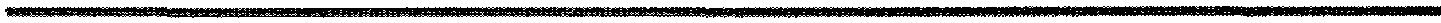              КАРАР                                                                              РЕШЕНИЕ22 декабрь 2023 й.                             № 39                              22 декабря 2023 г.О пролонгации Соглашения между органами местного самоуправления муниципального района Мишкинский район Республики Башкортостан и сельского поселения Акбулатовский сельсовет муниципального района Мишкинский район Республики Башкортостан о передаче сельскому поселению части полномочий муниципального района В связи с истечением 31 декабря 2023 года срока действия Соглашения между органами местного самоуправления муниципального района Мишкинский  район Республики Башкортостан и сельского поселения Акбулатовский сельсовет муниципального района Мишкинский район  Республики Башкортостан о передаче сельскому поселению части полномочий муниципального района, утвержденных решениями Совета сельского поселения Акбулатовский сельсовет муниципального района Мишкинский район Республики Башкортостан от 26 декабря 2018 года № 318, от 20 декабря 2019 года № 42, от 25 декабря 2020 года № 165, от 24 декабря 2021 года № 246, от 23 декабря 2022 года № 380, Совет сельского поселения Акбулатовский сельсовет муниципального района Мишкинский район Республики Башкортостан двадцать девятого созыва р е ш и л: 1. Продлить срок действия Соглашений между органами местного самоуправления муниципального района Мишкинский район Республики Башкортостан и сельского поселения Акбулатовский сельсовет муниципального района Мишкинский район  Республики Башкортостан о передаче сельскому поселению части полномочий муниципального района, утвержденных решениями Совета сельского поселения Акбулатовский сельсовет муниципального района Мишкинский район Республики Башкортостан от 26 декабря 2018 года № 318, от 20 декабря 2019 года № 42, от 25 декабря 2020 года № 165, от 24 декабря 2021 года № 246, от 23 декабря 2022 года № 380 до 31 декабря 2024 года. 2. Настоящее решение вступает в силу с момента подписания и распространяется на правоотношения возникшие с 01 января 2024 года.3. Настоящее решение обнародовать путем размещения на информационном стенде в здании Администрации сельского поселения Акбулатовский сельсовет муниципального района Мишкинский район Республики Башкортостан (д.Новоакбулатово, ул.Дружбы, д.13) и разместить на официальном сайте Администрации муниципального района Мишкинский район Республики Башкортостан https://mishkan.ru в разделе поселения – Акбулатовский.Глава сельского поселения Акбулатовский сельсовет муниципального района Мишкинский район Республики Башкортостан 						Ю.В. АндрееваБАШ?ОРТОСТАН РЕСПУБЛИКА¹ЫМИШК" РАЙОНЫМУНИЦИПАЛЬ РАЙОНЫНЫ*АКБУЛАТ АУЫЛ СОВЕТЫАУЫЛ БИЛ"М"¹Е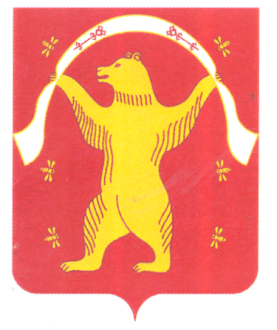 СОВЕТ СЕЛЬСКОГО ПОСЕЛЕНИЯ АКБУЛАТОВСКИЙ СЕЛЬСОВЕТ МУНИЦИПАЛЬНОГО РАЙОНА МИШКИНСКИЙ РАЙОН РЕСПУБЛИКИ БАШКОРТОСТАН